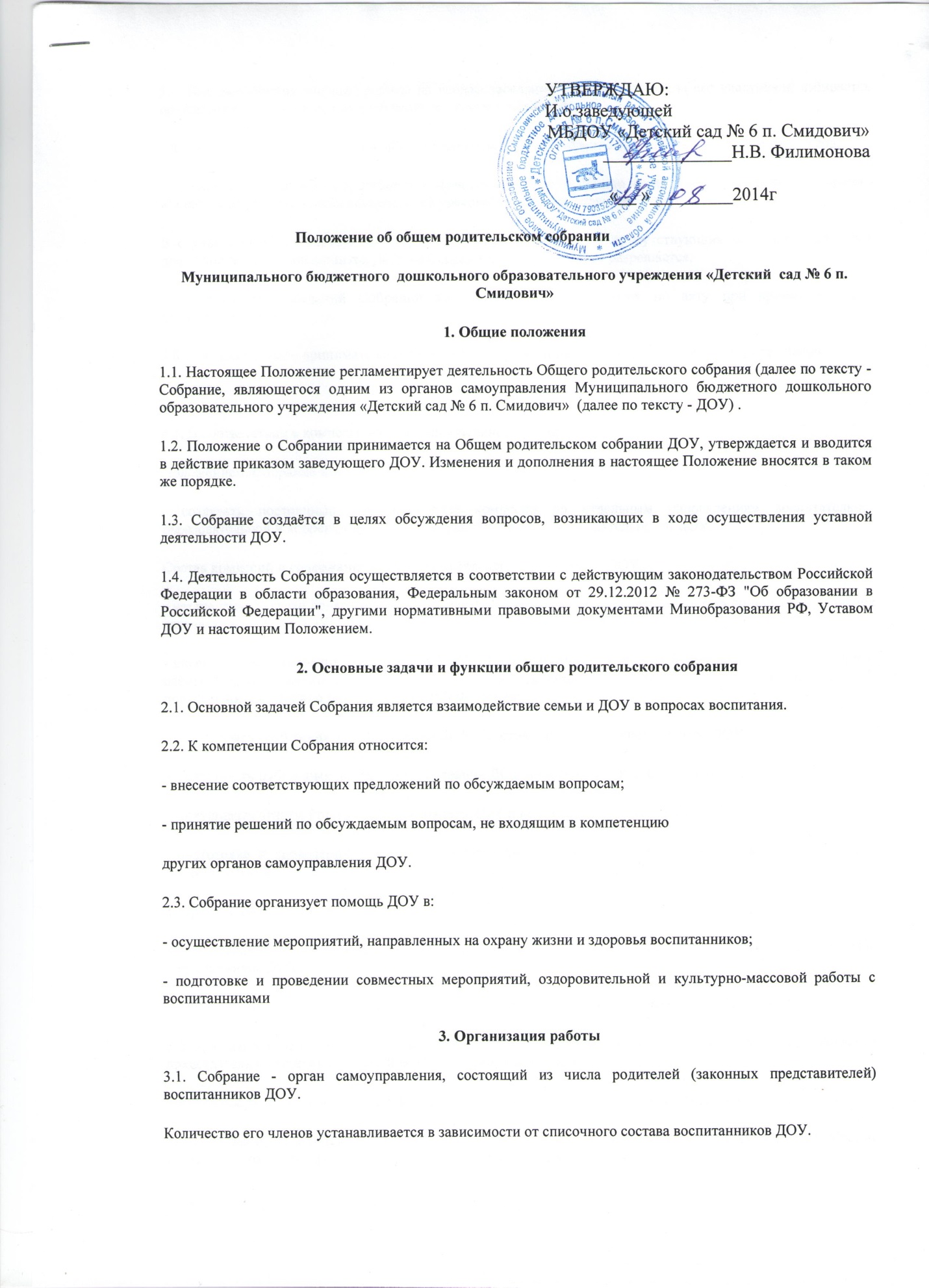 3.2. Для выполнения текущей работы на первом заседании Собрания из числа его участников избирается председатель и секретарь, который ведёт протоколы заседаний. 3.3. Для обсуждения и решения наиболее важных вопросов Собрание созывается не реже двух раз в год. 3.4. Решения принимаются простым большинством голосов от общего числа присутствующих на Собрании и подписываются его председателем, носят рекомендательный характер. В случае несогласия заведующего ДОУ с мнением большинства присутствующих родителей (законных представителей) воспитанников ДОУ на Собрании, спорный вопрос разрешается. 3.5. Протоколы заседаний Собраний хранятся в ДОУ и сдаются по акту при приеме и сдаче делопроизводства. 3.6. Собрание вправе принимать свои решения при наличии на его заседании не менее 2/3 его членов. 4. Права4.1. В соответствии с компетенцией, установленной настоящимПоложением, Собрание имеет право:- создавать постоянные или временные комиссии по отдельным направлениям воспитательно-образовательной и коррекционной работы, реализации уставной деятельности ДОУ. Состав комиссий и содержание их работы определяется Собранием ДОУ;- устанавливать связи педагогического коллектива с родителями и общественностью по вопросам создания развивающей среды ДОУ;- вносить на рассмотрение заведующего ДОУ и Педагогического совета ДОУ предложения по улучшению работы педагогического коллектива с родителями (законными представителями) воспитанников ДОУ и получать информацию о результатах их рассмотрения;- заслушивать сообщения администрации ДОУ о состоянии и перспективах работы ДОУ;- заслушивать публичный доклад администрации ДОУ по итогам работы за учебный год;- заслушивать отчёты Родительского комитета ДОУ и принимать решения по улучшению его работы. - подготовке и проведении совместных мероприятий, оздоровительной и культурно-массовой работы с воспитанниками3. Организация работы3.1. Собрание - орган самоуправления, состоящий из числа родителей (законных представителей) воспитанников ДОУ. Количество его членов устанавливается в зависимости от списочного состава воспитанников ДОУ. 3.2. Для выполнения текущей работы на первом заседании Собрания из числа его участников избирается председатель и секретарь, который ведёт протоколы заседаний. 3.3. Для обсуждения и решения наиболее важных вопросов Собрание созывается не реже двух раз в год. 3.4. Решения принимаются простым большинством голосов от общего числа присутствующих на Собрании и подписываются его председателем, носят рекомендательный характер. В случае несогласия заведующего ДОУ с мнением большинства присутствующих родителей (законных представителей) воспитанников ДОУ на Собрании, спорный вопрос разрешается. 3.5. Протоколы заседаний Собраний хранятся в ДОУ и сдаются по акту при приеме и сдаче делопроизводства. 3.6. Собрание вправе принимать свои решения при наличии на его заседании не менее 2/3 его членов. 4. Права4.1. В соответствии с компетенцией, установленной настоящим Положением, Собрание имеет право:- создавать постоянные или временные комиссии по отдельным направлениям воспитательно-образовательной и коррекционной работы, реализации уставной деятельности ДОУ. Состав комиссий и содержание их работы определяется Собранием ДОУ;- устанавливать связи педагогического коллектива с родителями и общественностью по вопросам создания развивающей среды ДОУ;- вносить на рассмотрение заведующего ДОУ и Педагогического совета ДОУ предложения по улучшению работы педагогического коллектива с родителями (законными представителями) воспитанников ДОУ и получать информацию о результатах их рассмотрения;- заслушивать сообщения администрации ДОУ о состоянии и перспективах работы ДОУ;- заслушивать публичный доклад администрации ДОУ по итогам работы за учебный год;- заслушивать отчёты Родительского комитета ДОУ и принимать решения по улучшению его работы. 